ขอเชิญชวนพนักงานองค์การบริหารส่วนตำบลบ้านพราน ร่วมตอบแบบสอบถามออนไลน์เพื่อตอบแบบวัดการรับรู้ IIT (ผู้มีส่วนได้เสียภายใน) การประเมินคุณธรรมและความโปร่งใสในการดำเนินงานของหน่วยงานภาครัฐ ประจำปีงบประมาณ 2566 https://itas.nacc.go.th/go/iit/j87dyf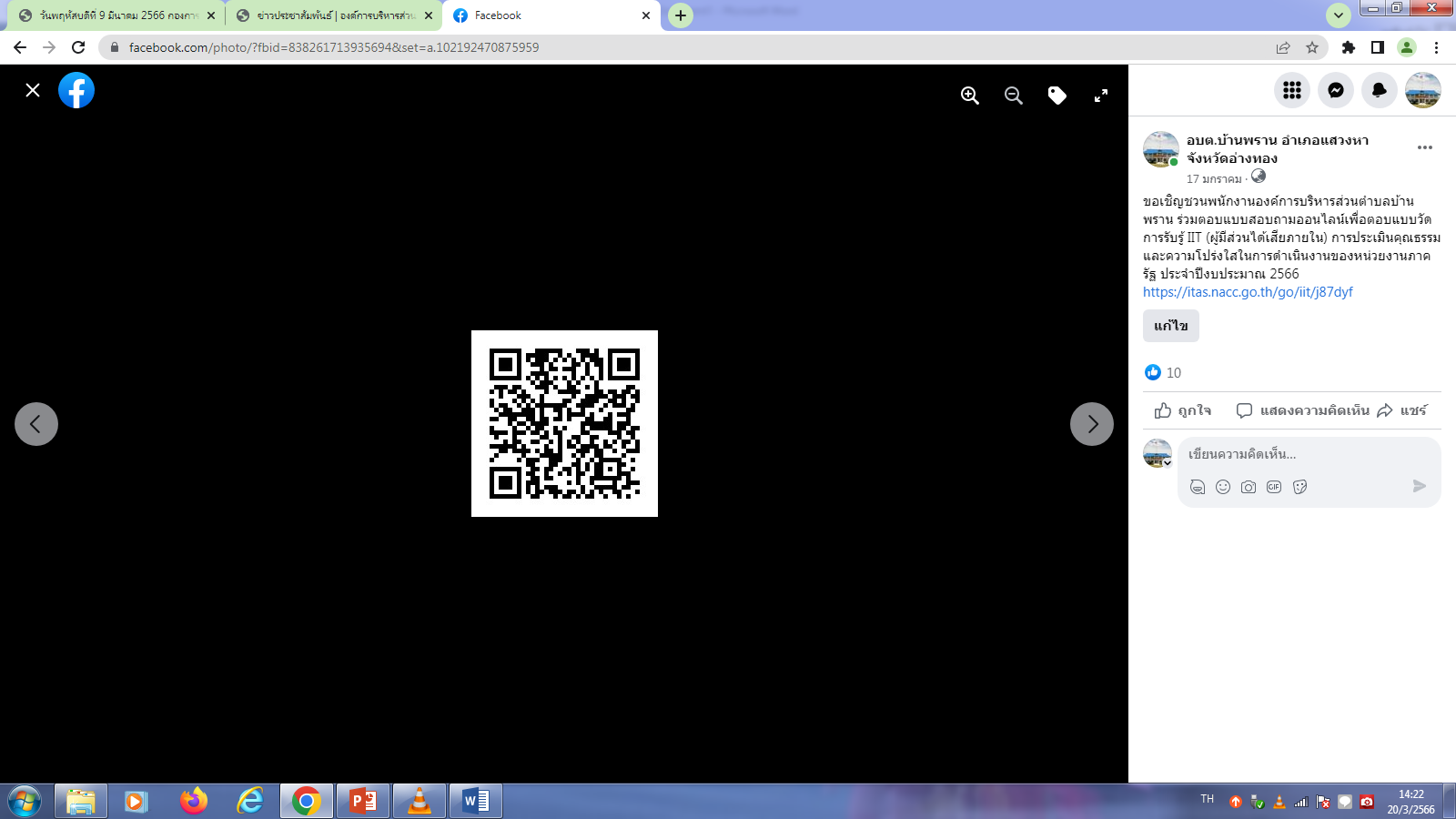 